Zimní lyžařský kurz Kraličák 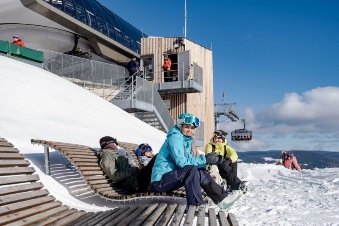 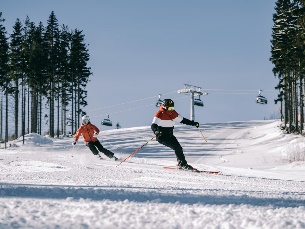 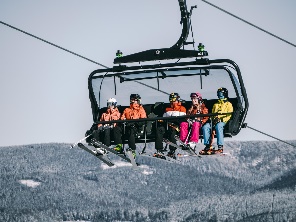 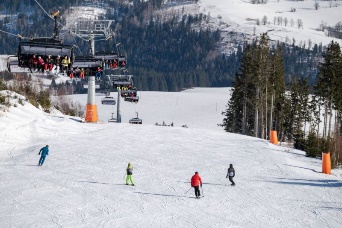 Termín: 2. - 7.1.2024Kurz pro začátečníky a pokročilé lyžařeMísto: Lyžařský areálPohoří Kralického Sněžníku je svou polohou a nadmořskou výškou ideální pro zimní sporty. Areál spojuje dvě přes kopec ležící lyžařská střediska - Stříbrnice a Hynčice pod Sušinou, který lyžařům a snowboardistům nabízí více než 9 kilometrů sjezdovek a nově hi-tech šesti sedačkovou lanovka Doppelmayr ze Stříbrnic přímo na vrchol Štvanice. Sjezdovky jsou vhodné pro lyžaře i snowboardisty všech výkonnostních úrovní – od černé sjezdovky FIS, přes několik červených, po sérii mírnějších modrých sjezdovek ideálních pro začínající lyžaře a pojezdovými pásy pro první ježdění.Areál je vybaven moderním systémem sněžných děl a tyčí, díky kterým lze zajistit ideální sněhové podmínky.Ubytování a strava: 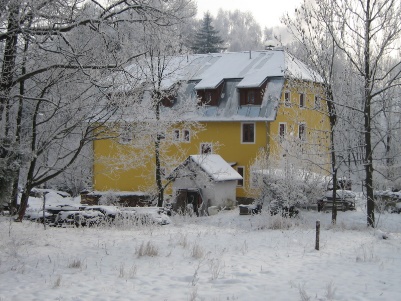 Králická chata , Stříbrnice 16, 788 32 Staré MěstoUbytování (300m od lyžařského areálu) ve dvou až čtyřlůžkových pokojích se sociálním zařízením s plnou penzí včetně pitného režimu.Cena celkem………. 3100 Kč  (cena při 30 účastnících)Doprava: individuálníCena skipasu pro lyžařský kurz ……. 1600 Kč/4 dny/osobaCena byla platná pro rok 2023. Možná dojde v následujícím roce k navýšení.V areálu lze zapůjčit za zvýhodněnou cenu lyžařskou výbavu:carving komplet (lyže, hole, boty) + přilba … 600 Kč + 200 Kč /4 dnyCeník platí pro školní lyžařské kurzy pro rok 2023. Možná dojde v následujícím roce k navýšení.Storno podmínky: storno pobytu méně než měsíc před kurzem 100%.